                                                                                                       Приложение №1 Утверждено                                                                                                            постановлением главы                                                                                                                                                                                                                       городского округа Зарайск                                                                                                                                                                                                    Московской области                                                                                                                                                                                                                                                      от 26.04.2022    № 681/4                                                Организационный комитетпо подготовке и проведению празднования 77-й годовщиныПобеды в Великой Отечественной войне 1941-г.1. Петрущенко В.А. - глава городского округа Зарайск, председатель оргкомитета;2. Гулькина Р.Д. - заместитель главы администрации городского округа Зарайск, заместитель председателя оргкомитета.                                                      Члены оргкомитета:Глухих И.Е. - первый заместитель главы администрации городского округа Зарайск;Гребенников В.В.  - начальник отдела по делам ГО, ЧС и АТД администрации городского округа Зарайск;Какаев А.А. - начальник Зарайского пожарно-спасательного гарнизона;Кострикина Т.Д. - начальник службы по взаимодействию со СМИ администрации городского округа Зарайск;Макаров Н.В. - главный врач ГБУЗ МО «Зарайская ЦРБ»;Маркова О.Е. - председатель комитета по культуре, физической культуре, спорту, работе с детьми и молодёжью администрации городского округа Зарайск Московской области;Матюшкин С.А. - заместитель главы администрации городского округа Зарайск;Морозова Л.Н. - начальник финансового управления администрации городского округа Зарайск;Москалев С.В. - заместитель главы администрации городского округа Зарайск;Никульцева Ю.В. - директор МБУ «Центр инвестиций и устойчивого развития городского округа Зарайск»;Прокофьева Е.Н. - начальник Управления образования администрации городского округа Зарайск;Стекольников А.Б. - начальник Отдела МВД России по городскому округу Зарайск;Шолохов А.В. - заместитель главы администрации городского округа Зарайск;Шотин Д.В. - начальник отдела надзорной деятельности и профилактической работы по городскому округу Зарайск Управления надзорной деятельности и профилактической работы ГУ МЧС России по Московской области. Приложение № 2 Утверждено                                                                                                                      постановлением главы                                                                                                                                                                                                                                      городского округа Зарайск                                                                                                                                                                                                                   Московской области                                                                                                                                                                                                                                                                      от  26.04.2022    №  681/4Планосновных организационных мероприятий по подготовке и проведениюпразднования 77-й годовщиныПобеды в Великой Отечественной войне 1941-1945 гг.    Приложение № 3 Утверждено                                                                                                         постановлением главы                                                                                                                                                                                                                         городского округа Зарайск                                                                                                                                                                                                      Московской области                                                                                                                                                                                                                                                         от 26.04.2022  № 681/4Программапразднования 77-й годовщины Победы в Великой Отечественной войне 1941-1945 гг. 8,9 мая 2022 года.                                                         8 мая 2022 года.9 мая 2022 года.10 мая 2022 года. Приложение № 4 Утверждено                                                                                                                                    постановлением главы                                                                                                                                                                                                                                                     городского округа Зарайск                                                                                                                                                                                                                                  Московской области                                                                                                                                                                                                                                                                                     от  26.04.2022    № 681/4      Маршрут движения участников массового шествия                                                                             с портретами участников Великой Отечественной войны «Бессмертный полк»                                                        по улицам города. Городской округ Зарайск. 9 мая 2022 года.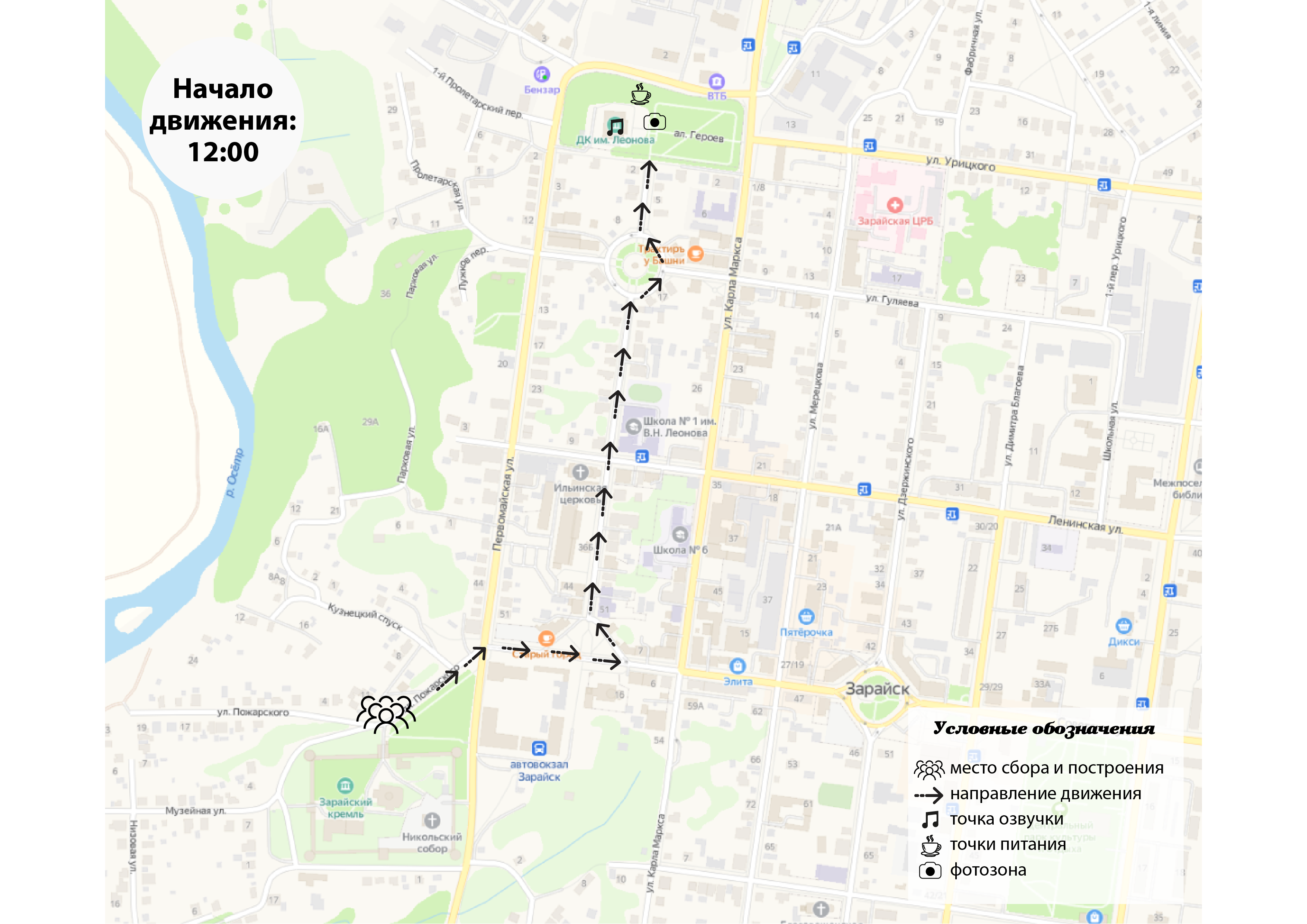 № п/пМероприятияСроки исполненияОтветственныеI.  Культурно-массовые мероприятияI.  Культурно-массовые мероприятияI.  Культурно-массовые мероприятияI.  Культурно-массовые мероприятия1.1Подготовка программы (сценария) празднования 77-й годовщины Победы в Великой Отечественной войне 1941-1945 гг.29.04.2022 г.Маркова О.Е.1.2Проведение заседания организационного комитета15.04.2022 г.Гулькина Р.Д.1.3Подготовка поздравительных открыток ветеранам Великой Отечественной войны 1941-1945 гг. Приглашение ветеранов войны, труда, вооружённых сил и правоохранительных органов, социально-ориентированных некоммерческих организаций на мероприятия Дня Победы 29.04.2022 г.Ивлева Л.Б.1.4Организация проведения памятного церемониала «Вахта памяти»08.05.2022г. Маркова О.Е., Прокофьева Е.Н.1.5Организация мероприятия по возложению венков и цветов к памятнику воинам, погибшим в Великой Отечественной войне 1941-1945 гг.   08.05.2022 г.Маркова О.Е.1.6Организация легкоатлетической эстафеты по улицам города09.05.2022 г.Маркова О.Е.1.7Привлечение учащихся общеобразовательных учреждений к участию в акции «Бессмертный полк»09.05.2022 г.Прокофьева Е.Н.II. Организация торговой зоны и зоны общественного питанияII. Организация торговой зоны и зоны общественного питанияII. Организация торговой зоны и зоны общественного питанияII. Организация торговой зоны и зоны общественного питания2.1Приглашение на мероприятия участников торговой зоны и зоны общественного питания (Зарайский центральный парк культуры и отдыха)до 09.05.2022 г.Глухих И.Е.2.2Организация торговли по продаже продуктов питания, напитков, сувенирной продукции, товаров народного промысла ( Зарайский центральный парк культуры и отдыха)09.05.2022 г.    Глухих И.Е.III. БезопасностьIII. БезопасностьIII. БезопасностьIII. Безопасность3.1Организация обеспечения общественной, транспортной безопасности при подготовке и проведении памятных и праздничных мероприятий08,09.05.2022 г.Москалев С.В.Стекольников А.Б.3.2Обеспечение медицинского сопровождения мероприятий08,09.05.2022 г.Москалев С.В.,     Макаров Н.В.3.3Обеспечение пожарной безопасности08,09.05.2022 г.Москалёв С.В. Какаев А.А.IV. Подготовительные работыIV. Подготовительные работыIV. Подготовительные работыIV. Подготовительные работы4.1Организация работ по благоустройству территории общего пользования  городского округа Зарайск (парки, скверы и т.д.)до 30.04.2022 г. Матюшкин С.А.4.2Организация работ по благоустройству памятников воинам, погибшим в Великой Отечественной войне 1941-1945 гг.: К.А. Мерецкову, П.А. Джибелли, Б.А. Туржанскому, а также могил погибших и умерших от ран воинов Советской армии в Великой Отечественной войне 1941-1945 гг. (городское кладбище)до 30.04.2022 г.Матюшкин С.А.4.3Организация подготовки мест общественного пользования людей до проведения мероприятий и по их окончанию08,09.05.2022 г.Матюшкин С.А.V. Информационное сопровождение мероприятийV. Информационное сопровождение мероприятийV. Информационное сопровождение мероприятийV. Информационное сопровождение мероприятий5.1Организация анонсирования мероприятий, их освещение в медийном пространствеПостоянноКострикина Т.Д.№
п/пВремя проведенияНазвание мероприятияМесто проведения19.00 Возложение венков и цветов к памятникам на территории города.Памятники города210.00Лития по погибшим воинам в годы Великой Отечественной войны и памятный церемониал «Вахта памяти» (возложение венков и цветов)Городское кладбище311.00Памятное мероприятие, посвящённое Дню Победы в Великой Отечественной войне. Возложение цветов и венков к памятнику воинам-зарайцам, погибшим во время Великой Отечественной войныПлощадь Революции412.00Открытие аллеи героев. Возложение цветов и венков.Сквер ДК «Леонова»512.00«Маршальский треугольник» - возложение цветов к мемориалу К.А.Мерецкова.Московская область, г.о.Зарайскд. Назарьево612.30«Фронтовая бригада» адресные поздравления ветеранов ВОВМосковская область, г.о.Зарайскпос. Масловский,город Зарайск719.00Молодёжная акция «Свеча памяти»Площадь Революции№
п/пВремя проведенияНазвание мероприятияМесто проведения1.09.00Легкоатлетическая эстафета по улицам городаПлощадь Революции – улицы города209.00Финал Кубок Победы 2022Зарайский ледовый спортивный комплекс310.00Турнир по пауэрлифтингу, посвящённый 9 маяЗарайский ледовый спортивный комплекс412.00Массовое шествие с портретами участников Великой Отечественной войны «Бессмертный полк». Зарайский Кремль – площадь Пожарского – улица Красноармейская - Сквер ДК «Леонова»512.30Торжественное мероприятие, посвящённое Дню Победы в Великой Отечественной войне. Сквер ДК «Леонова»618.50Всероссийская минута молчанияЗарайский центральный парк культуры и отдыха719:00Праздничная концертная программаЗарайский центральный парк культуры и отдыха 821:55СалютЗарайский центральный парк культуры и отдыха№
п/пВремя проведенияНазвание мероприятияМесто проведения1.12.00Турнир среди любительских хоккейных команд на Кубок Героя России Е.В. ТрундаеваЗарайский ледовый спортивный комплекс